ПРОЕКТВнесен 17.04.2018г.Толкачевым Г.О.Об отказе в согласовании установки ограждающих устройств на придомовой территории многоквартирного жилого дома по адресу улица Вавилова, дом 60, корпус 5В соответствии с пунктом 5 части 2 статьи 1 Закона города Москвы от 11 июля 2012 № 39 «О наделении органов местного самоуправления муниципальных округов в городе Москве отдельными полномочиями города Москвы», постановлением Правительства Москвы от 2 июля 2013 года №428-ПП «О порядке установки ограждений на придомовых территориях в городе Москве», Регламентом реализации отдельного полномочия города Москвы по согласованию установки ограждающих устройств на придомовых территориях многоквартирных домов утвержденным Советом депутатов муниципального округа Гагаринский от 28.02.2017г. решением №67/7,  рассмотрев заявление председателя совета многоквартирного дома от 23.03.2018г. Вх.№01-01-252/18, Совет депутатов муниципального округа Гагаринский решил:Отказать в согласовании  установки ограждающих устройств (двух шлагбаумов) на придомовой территории многоквартирного жилого дома по адресу г. Москва, ул. Вавилова, дом 60, корпус 5, согласно прилагаемому проекту (приложение).Направить копию настоящее решение в Департамент территориальных органов исполнительной власти города Москвы, в управу Гагаринского района города Москвы и лицу, уполномоченному на представление интересов собственников помещений в многоквартирном доме по вопросам, связанным с установкой ограждающих устройств и их демонтажем.Опубликовать настоящее решение в бюллетене «Московский муниципальный вестник» и разместить на официальном сайте муниципального округа http://www.gagarinskoe.com.Контроль за выполнением настоящего решения возложить на главу муниципального округа Гагаринский Е.Л. Русакову.Приложение к решению Совета депутатов муниципального округа Гагаринский от 24.04.2018 г. № 19/__Проект размещения ограждающих устройств на придомовой территории многоквартирного дома по адресу: ул. Вавилова, дом 60, корпус 5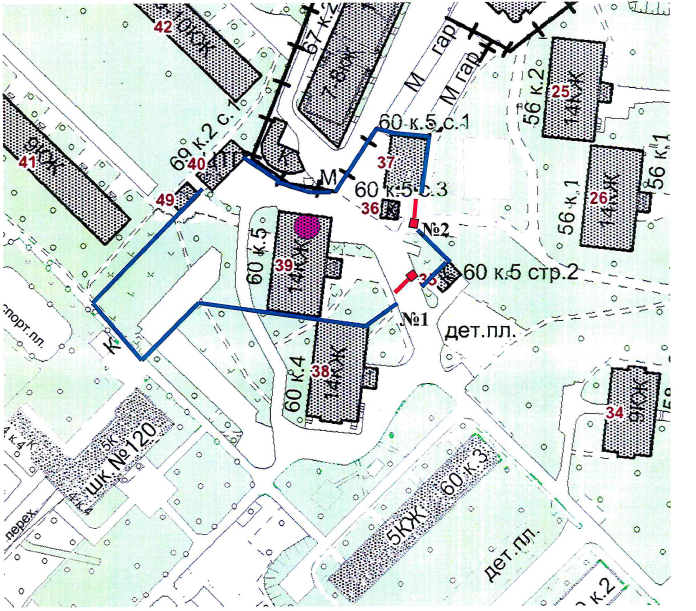 